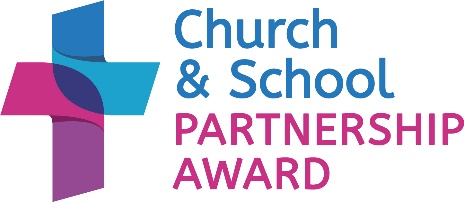 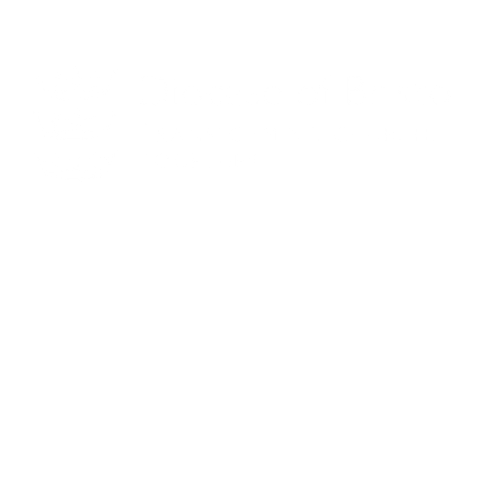 CHURCH AND SCHOOL PARTNERSHIP AWARDENHANCING PRAYER AND WORSHIP The aim of this section is to ensure the existence of a real partnership in prayer and worship between the church and school and the community and the impact on children and families.How do the church and school community support one another in worship and prayer? Please give examples …How do the school and the church community support children and families in worship and prayer at home? Please give examples …What next steps can you identify to develop this further?DEEPENING RELATIONSHIPSThe aim of this section is to ensure that the church and school work meaningfully together to provide practical activities to underpin partnerships between the school, the church, and the wider parish including homes and families.What activities for children, their parents and the community are shared between the church and school?Please give examples …What is the impact of the church and school partnership on children and their families? How do you know?Please give examples …What next steps can you identify to develop this further?SERVING THE COMMUNITY	The aim of this section is for everyone involved to see ministry and service to the school and its community as a whole church responsibility, not just the job of the clergy.How does the leadership and congregation of the church work together with the school community in shared ministry for children and adults, and in doing so serve others?Please give examples …How do children have an effect on the flourishing of the church, school and local community?Please give examples …What next steps can you identify to develop this further?SHARING RESOURCESThe aim of this section is to enable children and staff to develop an understanding of the church and its buildings, their uses and historical context, as well as meeting the living church community and vice-versa. How does the school and its wider community use the church building(s) and any outside space? What other resources are shared?How does the church use the school building(s) and outside space?How does this sharing enhance the relationship between church and school?What next steps can you identify to develop this further?OVERALL IMPACTWhat impact do you believe the partnership between church and school has had on the overall life of both the church and the school?What other evidence is available to support this? 
(e.g. last SIAMS views of parents and community)Name of Parish:Contact Name in Parish:Email:Name of School:Contact Name in school:Email: